           МУНИЦИПАЛЬНОЕ БЮДЖЕТНОЕ ДОШКОЛЬНОЕ ОБРАЗОВАТЕЛЬНОЕ УЧРЕЖДЕНИЕ ДОШКОЛЬНОЕ ОБРАЗОВАТЕЛЬНОЕ «ДЕТСКИЙ САД № 10 С.ОКТЯБРЬСКОЕ» МУНИЦИПАЛЬНОГО ОБРАЗОВАНИЯ ПРИГОРОДНЫЙ РАЙОН РЕСПУБЛИКИ СЕВЕРНАЯ ОСЕТИЯ- АЛАНИЯ                                                 П Р И К А Зот «01».03.2022г.                                                                              № 7О зачислении ребенка в ДОУ        В соответствии с Федеральным законом от 29.12.2012г. №273-ФЗ «Об образовании в Российской Федерации», «Порядка приема на обучение по образовательным программам дошкольного образования», утвержденного приказом Министерства просвещения РФ  от 15.05.2020г. №236, Устава МБДОУ «Детский сад №10 с.Октябрьское»,  направлением Управления образования АМС МО Пригородный района, личного заявления родителей (законных представителей), договора между ДОУ-10 и родителями (законными представителями) ребенка,        п р и к а з ы в а ю:     1.Зачислить в число обучающихся МБДОУ «Детский сад №10 с.Октябрьское» следующего ребенка:  - Макиеву Софию Сергеевну – 15.03.2019г.(вторая группа ран. возраста В)2.Контроль за исполнением настоящего приказа оставляю за собой.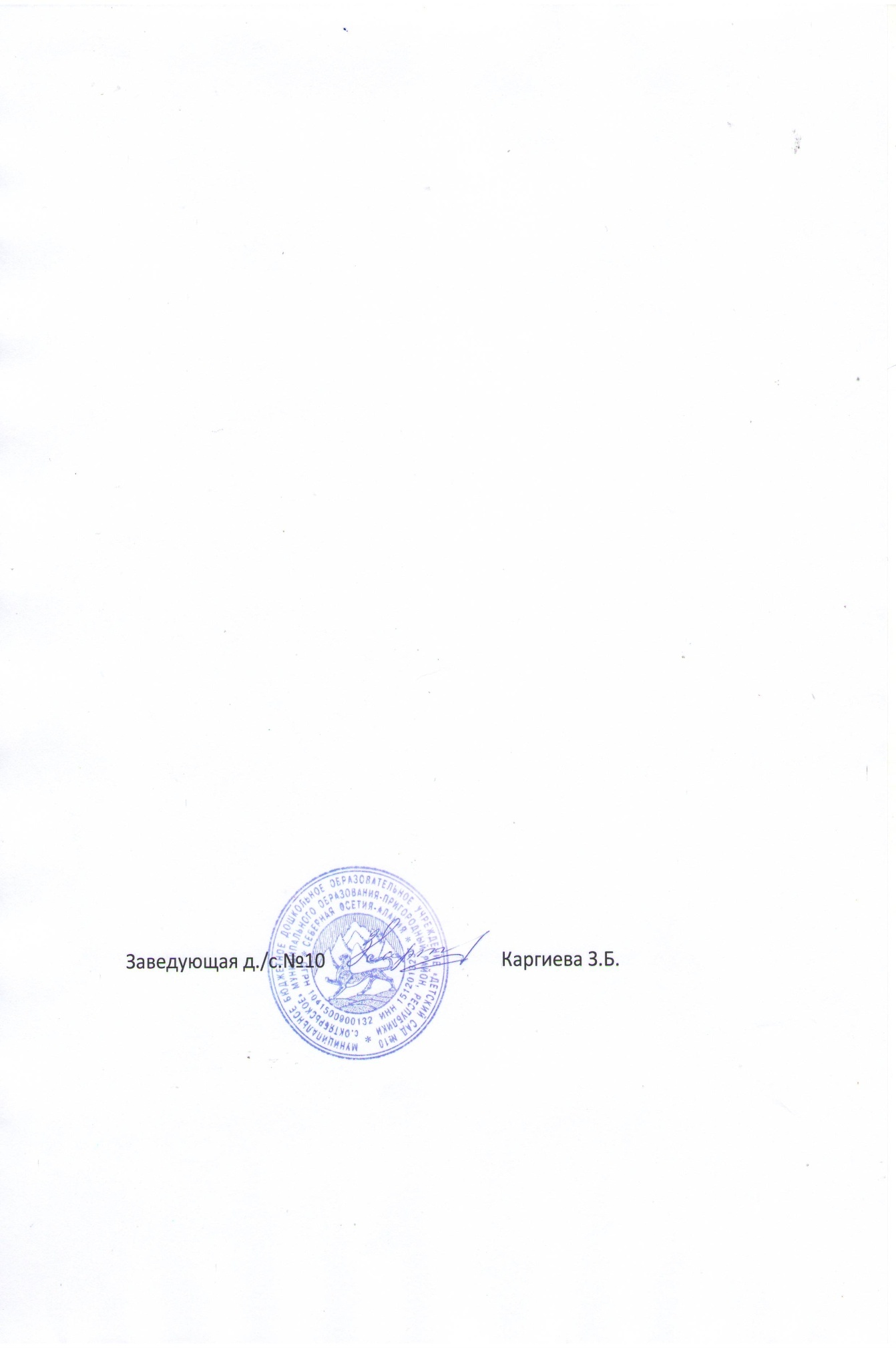 